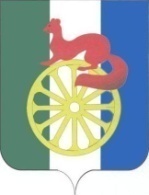 АДМИНИСТРАЦИЯ ГОРОДА БАРАБИНСКА БАРАБИНСКОГО РАЙОНА НОВОСИБИРСКОЙ ОБЛАСТИПОСТАНОВЛЕНИЕ  09.06.2015  № 406Об утверждении Порядка предоставления субсидий юридическим лицам (за исключением субсидий государственным (муниципальным) учреждениям),  индивидуальным предпринимателям -производителям товаров, работ, услуг в рамках реализации муниципальной программы «Развитие субъектов малого и среднегопредпринимательства в городе Барабинске Барабинского района Новосибирской области на 2015-2017 годы»В соответствии со статьёй 78 Бюджетного кодекса Российской Федерации и в целях реализации муниципальной программы «Развитие субъектов малого и среднего предпринимательства в городе Барабинске Барабинского района Новосибирской области на 2015-2017 годы»ПОСТАНОВЛЯЮ:1. Утвердить прилагаемый Порядок предоставления субсидий юридическим лицам (за исключением субсидий государственным (муниципальным) учреждениям), индивидуальным предпринимателям – производителям товаров, работ, услуг в рамках реализации муниципальной программы «Развитие субъектов малого и среднего предпринимательства в городе Барабинске Барабинского района Новосибирской области на 2015-2017 годы».2. Опубликовать постановление в газете «Барабинский вестник» и разместить на официальном сайте администрации города Барабинска администрация-барабинска.рф.3. Контроль за исполнением постановления возложить на заместителя главы администрации Суслова Е.В. Глава администрации                                                                          М.А. Овсянников                                                                                 УТВЕРЖДЕН                                                                              постановлением администрации                                                                                города Барабинска Барабинского                                                                              района Новосибирской области                                                                                 от 09.06.2015 № 406ПОРЯДОК предоставления субсидий юридическим лицам (за исключением субсидий государственным (муниципальным)учреждениям), индивидуальным предпринимателям – производителямтоваров, работ, услуг в рамках реализации муниципальной программы «Развитие субъектов малого и среднего предпринимательства в городе Барабинске Барабинского района Новосибирской области на 2015-2017 годы» (далее – Порядок)1. Общие положения1. Настоящий Порядок разработан в соответствии со статьёй 78 Бюджетного кодекса Российской Федерации и устанавливает общие правила предоставления субсидий за счёт средств бюджета города Барабинска Барабинского района Новосибирской области, в том числе средств бюджета города Барабинска, источником финансового обеспечения которых являются субсидии из бюджета Новосибирской области,  юридическим лицам (за исключением субсидий государственным (муниципальным) учреждениям), индивидуальным предпринимателям - производителям товаров, работ, услуг в рамках реализации муниципальной программы «Развитие субъектов малого и среднего предпринимательства в городе Барабинске Барабинского района Новосибирской области на 2015-2017 годы» (далее – Программа).2. Субсидии предоставляются в следующих формах:субсидирование части затрат на обновление основных средств;субсидирование части затрат на реализацию бизнес-плана предпринимательского проекта юридического лица (индивидуального предпринимателя), начинающего собственный бизнес. II. Цели и условия предоставления субсидий3. Цели, условия и размер предоставляемых субсидий, критерии отбора претендентов на получение субсидий определяются Программой.4. Обязательными условиями предоставления субсидий являются: отсутствие у претендента на их получение недоимки по налогам, подлежащим перечислению в бюджеты бюджетной системы Российской Федерации, за исключением отсроченной, рассроченной, в том числе в порядке реструктуризации, приостановленной к взысканию и по страховым взносам в Пенсионный фонд Российской Федерации, Фонд социального страхования Российской Федерации, Федеральный фонд обязательного медицинского страхования и Территориальный фонд обязательного медицинского страхования Новосибирской области,сохранение или создание субъектами малого и среднего предпринимательства (далее – СМиСП) дополнительных рабочих мест.III. Порядок предоставления субсидий5. Предоставление субсидий осуществляется администрацией города Барабинска Барабинского района Новосибирской области (далее - Администрация).6. Для рассмотрения вопроса о предоставлении субсидии претендент на её получение направляет в отдел развития малого бизнеса, торговли и услуг Администрации (далее – ОРМБТиУ) заявку на предоставление субсидий по форме, составу и срокам, установленным Программой.7. Принятие решения о предоставлении субсидии осуществляется в порядке, установленном Программой.8. ОРМБТиУ информирует  претендентов на получение субсидии о принятом решении.9. На основании принятого решения Администрация заключает с претендентом на получение субсидии договор о предоставлении субсидий.В договорах о предоставлении субсидий в обязательном порядке предусматривается положение о согласии получателей субсидий на осуществление Администрацией и органами муниципального финансового контроля проверок соблюдения СМиСП – получателей субсидий условий, целей и порядка их предоставления.В договорах о предоставлении субсидий не предусматриваются случаи возврата в текущем финансовом году получателем субсидий остатков субсидий, не использованных в отчётном финансовом году. Субсидии предоставляются по факту произведённых СМиСП затрат.10. Субсидии в соответствии с настоящим Порядком предоставляются в пределах бюджетных ассигнований, утверждённых на очередной финансовый год и плановый период на реализацию Программы.IV. Контроль за использованием субсидий. Порядок возвратасредств, использованных с нарушением условий предоставления11. Осуществление контроля за целевым и эффективным использованием выделенных субсидий, соблюдением условий их предоставления производится Администрацией.12. Получатели субсидий в обязательном порядке представляют в ОРМБТиУ следующую отчётность:таблицу по экономическим показателям деятельности СМиСП согласно приложению к настоящему Порядку, заверенную подписью и печатью (при наличии у индивидуального предпринимателя печати);пояснительную записку, объясняющую результаты предоставления субсидий, в том числе изменения финансово-экономических показателей и платежей в консолидированный бюджет Новосибирской области, заверенную подписью и печатью (при наличии у индивидуального предпринимателя печати).К отчётности прилагаются (кроме СМиСП, получивших финансовую поддержку на реализацию бизнес-плана предпринимательского проекта юридического лица (индивидуального предпринимателя), начинающего собственный бизнес): налоговая декларация за год, в котором были предоставлены субсидии, с отметкой налогового органа, заверенная СМиСП (для СМиСП, применяющих упрощённую систему налогообложения, для СМиСП, применяющих систему налогообложения в виде единого налога на вменённый доход для отдельных видов деятельности);форма расчёта по начисленным и уплаченным страховым взносам на обязательное социальное страхование на случай временной нетрудоспособности и в связи с материнством и по обязательному социальному страхованию от несчастных случаев на производстве и профессиональных заболеваний, а также по расходам на выплату страхового обеспечения (форма-4 ФСС, утверждённая приказом Минтруда России от 19.03.2013 № 107н), за год, в котором были предоставлены субсидии.Срок представления отчётности до 15 мая года, следующего за годом, в котором были предоставлены субсидии.13. Получатели субсидий несут ответственность за достоверность представленных сведений об использовании субсидии в соответствии с действующим законодательством Российской Федерации.14. В случае невыполнения СМиСП по итогам года предоставления субсидий условий предоставления субсидий, а также нецелевого использования субсидий, СМиСП обязаны вернуть полученные субсидии в бюджет города Барабинска в течение тридцати дней со дня предъявления требования Администрации о возврате.Приложениек Порядку предоставления субсидийюридическим лицам (за исключением субсидийгосударственным (муниципальным) учреждениям),индивидуальным предпринимателям - производителямтоваров, работ, услуг в рамках реализации муниципальной программы "Развитие субъектов малого и среднего предпринимательства в городе Барабинске Барабинского района Новосибирской области на 2015 - 2017 годы"Экономические показатели деятельности СМиСП,применяющего упрощённую систему налогообложения,  патентную систему налогообложения, систему налогообложения в виде единого налога на вменённый доход для отдельных видов деятельности Наименование СМиСП ___________________________________________Руководитель организации (индивидуальный предприниматель)   ____________________ (____________)Примечания:* При заполнении таблицы учитываются данные по двум годам, предшествовавшим году начала оказания финансовой поддержки.Пример: если оказание финансовой поддержки начато в 2012 году, то предшествующие годы – 2011 (1-й год, предшествующий финансовой поддержке) и 2010 (2-й год, предшествующий финансовой поддержке).** Доход за вычетом суммы расходов и уплаченных налогов.№п/пНаименование показателейГоды, предшествующие финансовой поддержке*Годы, предшествующие финансовой поддержке*Год оказания финансовой поддержки(факт)№п/пНаименование показателейпоказатели за 2-й годпоказатели за 1-й  годГод оказания финансовой поддержки(факт)1Выручка, тыс. руб.2Уровень рентабельности  
реализованной продукции 
(п. 4/ п.3), %    3Расходы, тыс. руб.4Чистый доход **, тыс. руб.5Средняя численность работников (включая выполнявших работы по договорам гражданско-правового характера), всего, человек, из неё: 5.1 списочного состава (без внешних совместителей);5.2 внешних совместителей 6Фонд начисленной заработной платы работников (указанных в п. 5), всего, тыс. руб., из него: Фонд начисленной заработной платы работников списочного состава и внешних совместителей7 Среднемесячная заработная плата, руб.(п.6/ (п. 5.1+ п. 5.2) 8Поступление налогов в консолидированный бюджет Новосибирской области (тыс.руб.), всего,в том числе:8.1налог на доходы физических лиц (НДФЛ)8.2 единый налог (для упрощённой системы налогообложения)8.3налог для патентной системы налогообложения 8.4единый налог на вменённый доход для отдельных видов деятельности8.5налог на имущество8.6транспортный налог8.7земельный налог9Прирост поступлений в консолидированный бюджет Новосибирской области в год оказания финансовой поддержки в сравнении с предшествующим годом (тыс.руб.), всего, в том числе:9.1налог на доходы физических лиц (НДФЛ)9.2по единому налогу (для упрощённой системы налогообложения)  9.3налог для патентной системы налогообложения9.4по единому налогу на вменённый доход для отдельных видов деятельности9.5по налогу на имущество9.6по транспортному  налогу9.7по земельному налогу